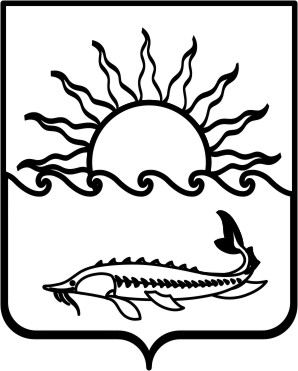 Р Е Ш Е Н И ЕСОВЕТА МУНИЦИПАЛЬНОГО ОБРАЗОВАНИЯПРИМОРСКО-АХТАРСКИЙ  РАЙОНшестого созываот 30 мая 2018 года                                                                                         № 405город  Приморско-АхтарскО внесении изменений в решение Совета муниципального образования Приморско-Ахтарский район от 28 февраля 2018 года № 358 «Об утверждении программы приватизации объектов муниципальной собственности муниципального образования   Приморско-Ахтарский  район на 2018 год»В соответствии с предостережением прокуратуры муниципального образования Приморско-Ахтарского района о недопустимости нарушений законодательства о приватизации муниципального имущества, Совет муниципального образования Приморско-Ахтарский  район  Р Е Ш И Л:  1. Внести в решение Совета муниципального образования Приморско – Ахтарский район от 28 февраля 2018 года № 358  «Об утверждении программы  приватизации объектов муниципальной собственности муниципального образования Приморско-Ахтарский  район на 2018 год» следующие изменения: 1) в перечне объектов муниципальной собственности муниципального образования  Приморско-Ахтарский  район, подлежащих приватизации  в 2018 году приложения к «Программе приватизации объектов муниципальной собственности муниципального образования   Приморско-Ахтарский  район на 2018 год» пункт 6 изложить в следующей редакции:«                                                                                                                         ».2.  Решение вступает в силу со дня его официального опубликования.6Нежилое здание, литер Г, площадью     770,6 кв.м., кадастровый номер 23:25:0101165:862, расположенное по адресу: Краснодарский край,  г. Приморско-Ахтарск, ул. Ком. Шевченко, 101а, с земельным участком, площадью 2754 кв.м., с кадастровым номером 23:25:0101165:3313, из земель населенных пунктов, с разрешенным видом использования – общественное питание8 177 000,00открытый аукцион2018 г.-Председатель Совета муниципального образованияПриморско-Ахтарский район_________________Е.А. Кутузова	       Е.А. КутузоваГлава муниципального образования  Приморско-Ахтарский район   _______________ М.В. Бондаренко